от «_07__»__11_____ 2023                                                                                                №_247___станица СтаронижестеблиевскаяО присвоении почтового адреса земельным участкам, в связи с разделом  земельного участка, расположенного в станице Старонижестеблиевской по улице Афанасенко         На основании пункта 1.20 статьи 14 Федерального закона от 6 октября 2003 года № 131-ФЗ «Об общих принципах организации местного самоуправления в Российской Федерации», постановления главы муниципального образования Красноармейский район от 31 января 2006 года   № 169 «О передаче полномочий при присвоении адресов земельным участкам, зданиям, строениям, сооружениям» в соответствии с решением Совета Старонижестеблиевского сельского поселения Красноармейского района             9 февраля 2010 года № 13 «О присвоении адресов земельным участкам, зданиям и сооружениям в Старонижестеблиевском сельском поселении Красноармейского района», в целях упорядочения почтово-адресной нумерации      п о с т а н о в л я ю:         1. В связи  с разделом земельного участка, площадью 3943 кв.м., с кадастровым номером 23:13:0401037:12, категория земель – земли населённых пунктов, вид разрешённого использования – личное подсобное хозяйство, расположенному по адресу: Краснодарский край, Красноармейский район, станица Старонижестеблиевская, улица Афанасенко, 153, присвоить адреса,  образованным  при разделе земельным участкам:                                   1) земельному участку ЗУ - 1, площадью 2263 кв.м.: РФ, Краснодарский край, Красноармейский район, станица Старонижестеблиевская, улица Афанасенко, 153;         2) земельному участку ЗУ - 2, площадью 1680 кв.м.: РФ, Краснодарский край, Красноармейский район, станица Старонижестеблиевская, улица Афанасенко, 153 А.          2. Главному специалисту общего отдела администрации Старонижестеблиевского сельского поселения Красноармейского района Нимченко Андрею Степановичу внести изменения в земельно - шнуровую и похозяйственную книги.          3. Контроль за выполнением настоящего постановления возложить на заместителя главы администрации Старонижестеблиевского сельского поселения Красноармейского района Е.Е.Черепанову.4. Постановление вступает в силу со дня его подписания.Глава Старонижестеблиевского сельского поселения                                       Красноармейского района                                                                       В.В. Новак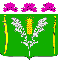 АДМИНИСТРАЦИЯСТАРОНИЖЕСТЕБЛИЕВСКОГО СЕЛЬСКОГО ПОСЕЛЕНИЯКРАСНОАРМЕЙСКОГО РАЙОНАПОСТАНОВЛЕНИЕ